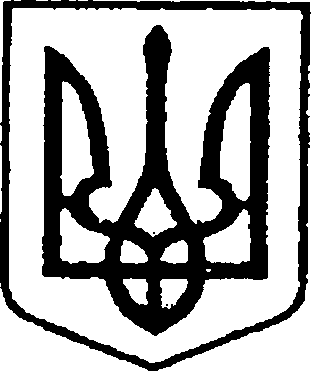 УКРАЇНАЧЕРНІГІВСЬКА ОБЛАСТЬН І Ж И Н С Ь К А    М І С Ь К А    Р А Д АВ И К О Н А В Ч И Й    К О М І Т Е ТР І Ш Е Н Н Явід 03 вересня 2020 року	              м. Ніжин	                                         №296   Про нагородження Грамотами виконавчого комітету Ніжинської міської радиВідповідно до  статей 40, 42, 59 Закону України «Про місцеве самоврядування в Україні», рішення Ніжинської міської ради Чернігівської області «Про внесення змін до рішення Ніжинської міської ради від 03 травня 2017 року №27-23/2017 «Про затвердження Положень про Почесну грамоту, Грамоту та Подяку виконавчого комітету Ніжинської міської ради» від 02.02.2018 р. №18-35/2018, Регламенту виконавчого комітету Ніжинської міської ради Чернігівської області VІІ скликання, затвердженого рішенням виконавчого комітету Ніжинської міської ради Чернігівської області                   VІІ скликання від 11.08.2016р. №220 (із змінами), розглянувши клопотання начальника Ніжинського відділення АТ «Чернігівгаз» В.А. Хілька, виконавчий комітет Ніжинської міської ради вирішив: 	1.Нагородити Грамотою виконавчого комітету Ніжинської міської ради           за сумлінну працю, професіоналізм, відповідальне ставлення до справи                та з нагоди професійного свята – Дня працівників нафтової, газової                         та нафтопереробної промисловості України:	1.1.Косовських Валерія Олександровича – слюсаря з аварійно-відбудовних робіт у газовому господарстві 5 розряду аварійно-диспетчерської служби управління експлуатації  Ніжинського відділення АТ «Чернігівгаз»;	1.2.Тимошик Тетяну Григорівну – провідного бухгалтера групи                       з податкового обліку центральної бухгалтерії АТ «Чернігівгаз».    2.Відділу юридично-кадрового забезпечення апарату виконавчого комітету Ніжинської міської ради (Лега В. О.) забезпечити оприлюднення цього рішення на офіційному сайті Ніжинської міської ради.3.Відділу бухгалтерського обліку апарату виконавчого комітету Ніжинської міської ради (Єфіменко Н. Є.) забезпечити виконання цього рішення у частині видачі бланків  Подяк та рамок.4.Контроль за виконанням цього рішення покласти на керуючого справами виконавчого комітету Ніжинської міської ради Колесника С.О.Міський голова									А.В. ЛінникПояснювальна запискадо проекту рішення «Про нагородження Грамотами виконавчого                комітету Ніжинської міської ради»	Відповідно до ст. 40 Закону України «Про місцеве самоврядування              в Україні», рішення Ніжинської міської ради Чернігівської області                    «Про внесення змін до рішення Ніжинської міської ради від 03 травня 2017 року №27-23/2017 «Про затвердження Положень про Почесну грамоту, Грамоту та Подяку виконавчого комітету Ніжинської міської ради» від 02.02.2018 р.      №18-35/2018, клопотання начальника Ніжинського відділення                                 АТ «Чернігівгаз» В.А. Хілька, пропонуються кандидатури до відзначення             з нагоди професійного свята – Дня працівників нафтової, газової                              та нафтопереробної промисловості України. Проект рішення «Про нагородження Грамотами виконавчого комітету Ніжинської міської ради» складається з чотирьох розділів.Відділ юридично-кадрового забезпечення апарату виконавчого комітету Ніжинської міської ради, відповідно до Закону України «Про доступ                       до публічної інформації», забезпечує опублікування цього рішення шляхом оприлюднення на офіційному сайті Ніжинської міської ради.Доповідати проект рішення на засіданні буде головний спеціаліст сектора  з питань кадрової політики відділу юридично-кадрового забезпечення апарату виконавчого комітету Ніжинської міської ради Поливко Оксана Петрівна.Начальник відділу юридично-кадровогозабезпечення апарату виконавчогокомітету Ніжинської міської ради                                                          В. О. Лега